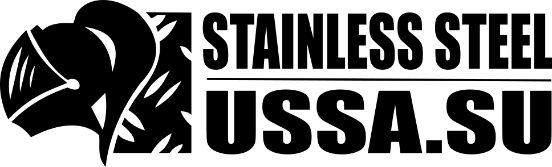 РЕЙТИНГ ПЕРВОГО ПОЛУГОДИЯ – 2019 годаВедущие поставщики основных видов продукции из нержавеющей стали РЕЙТИНГ ПЕРВОГО ПОЛУГОДИЯ – 2019 годаВедущие поставщики основных видов продукции из нержавеющей стали РЕЙТИНГ ПЕРВОГО ПОЛУГОДИЯ – 2019 годаВедущие поставщики основных видов продукции из нержавеющей стали РЕЙТИНГ ПЕРВОГО ПОЛУГОДИЯ – 2019 годаВедущие поставщики основных видов продукции из нержавеющей стали РЕЙТИНГ ПЕРВОГО ПОЛУГОДИЯ – 2019 годаВедущие поставщики основных видов продукции из нержавеющей стали РЕЙТИНГ ПЕРВОГО ПОЛУГОДИЯ – 2019 годаВедущие поставщики основных видов продукции из нержавеющей стали Просим заполнить анкету и отправить на почту Ассоциации «Спецсталь» pro@ussa.su Просим заполнить анкету и отправить на почту Ассоциации «Спецсталь» pro@ussa.su Просим заполнить анкету и отправить на почту Ассоциации «Спецсталь» pro@ussa.su Просим заполнить анкету и отправить на почту Ассоциации «Спецсталь» pro@ussa.su Просим заполнить анкету и отправить на почту Ассоциации «Спецсталь» pro@ussa.su Просим заполнить анкету и отправить на почту Ассоциации «Спецсталь» pro@ussa.su Просим заполнить анкету и отправить на почту Ассоциации «Спецсталь» pro@ussa.su Просим заполнить анкету и отправить на почту Ассоциации «Спецсталь» pro@ussa.su Просим заполнить анкету и отправить на почту Ассоциации «Спецсталь» pro@ussa.su ИНФОРМАЦИЯ О КОМПАНИИ / ПРЕДПРИЯТИИИНФОРМАЦИЯ О КОМПАНИИ / ПРЕДПРИЯТИИИНФОРМАЦИЯ О КОМПАНИИ / ПРЕДПРИЯТИИИНФОРМАЦИЯ О КОМПАНИИ / ПРЕДПРИЯТИИИНФОРМАЦИЯ О КОМПАНИИ / ПРЕДПРИЯТИИИНФОРМАЦИЯ О КОМПАНИИ / ПРЕДПРИЯТИИИНФОРМАЦИЯ О КОМПАНИИ / ПРЕДПРИЯТИИИНФОРМАЦИЯ О КОМПАНИИ / ПРЕДПРИЯТИИИНФОРМАЦИЯ О КОМПАНИИ / ПРЕДПРИЯТИИНаименование Наименование Наименование Наименование ИНН ИНН ИНН ИНН ФИО руководителя/должностьФИО руководителя/должностьФИО руководителя/должностьФИО руководителя/должностьСайт предприятияСайт предприятияwww          www          www          www          Email ФИО* лица, заполняющего анкету  ФИО* лица, заполняющего анкету  ФИО* лица, заполняющего анкету  ФИО* лица, заполняющего анкету Должность*Должность*Должность*Должность*Контактный телефон*Контактный телефон*Email*Email*Данные в анкете предоставляются на условиях конфиденциальности и не подлежат разглашению! Полнота представленной информации влияет на общую оценку деятельности компании.Данные в анкете предоставляются на условиях конфиденциальности и не подлежат разглашению! Полнота представленной информации влияет на общую оценку деятельности компании.Данные в анкете предоставляются на условиях конфиденциальности и не подлежат разглашению! Полнота представленной информации влияет на общую оценку деятельности компании.Данные в анкете предоставляются на условиях конфиденциальности и не подлежат разглашению! Полнота представленной информации влияет на общую оценку деятельности компании.Данные в анкете предоставляются на условиях конфиденциальности и не подлежат разглашению! Полнота представленной информации влияет на общую оценку деятельности компании.Данные в анкете предоставляются на условиях конфиденциальности и не подлежат разглашению! Полнота представленной информации влияет на общую оценку деятельности компании.Данные в анкете предоставляются на условиях конфиденциальности и не подлежат разглашению! Полнота представленной информации влияет на общую оценку деятельности компании.Данные в анкете предоставляются на условиях конфиденциальности и не подлежат разглашению! Полнота представленной информации влияет на общую оценку деятельности компании.Данные в анкете предоставляются на условиях конфиденциальности и не подлежат разглашению! Полнота представленной информации влияет на общую оценку деятельности компании.ВОПРОСЫ АНКЕТЫВОПРОСЫ АНКЕТЫВОПРОСЫ АНКЕТЫВОПРОСЫ АНКЕТЫВОПРОСЫ АНКЕТЫОТВЕТЫОТВЕТЫОТВЕТЫОТВЕТЫ1.Объем реализованной продукции из нержавеющей стали в ½ 2019 годаОбъем реализованной продукции из нержавеющей стали в ½ 2019 годаОбъем реализованной продукции из нержавеющей стали в ½ 2019 годаОбъем реализованной продукции из нержавеющей стали в ½ 2019 года         тонн                 млн руб.         тонн                 млн руб.         тонн                 млн руб.         тонн                 млн руб.2.Прирост/снижение объемов реализации по сравнению с ½ 2018 года в процентах (%)Прирост/снижение объемов реализации по сравнению с ½ 2018 года в процентах (%)Прирост/снижение объемов реализации по сравнению с ½ 2018 года в процентах (%)Прирост/снижение объемов реализации по сравнению с ½ 2018 года в процентах (%)      % (тонн)         % (млн руб.)      % (тонн)         % (млн руб.)      % (тонн)         % (млн руб.)      % (тонн)         % (млн руб.)3.Среднемесячный объем товарных запасов на складах компании в ½ 2019 годаСреднемесячный объем товарных запасов на складах компании в ½ 2019 годаСреднемесячный объем товарных запасов на складах компании в ½ 2019 годаСреднемесячный объем товарных запасов на складах компании в ½ 2019 года         тонн         тонн         тонн         тонн4.Прирост/снижение среднемесячного объема товарных запасов по сравнению с ½ 2018 года в процентах (%)Прирост/снижение среднемесячного объема товарных запасов по сравнению с ½ 2018 года в процентах (%)Прирост/снижение среднемесячного объема товарных запасов по сравнению с ½ 2018 года в процентах (%)Прирост/снижение среднемесячного объема товарных запасов по сравнению с ½ 2018 года в процентах (%)      %       %       %       % 5.Основной сортамент реализованной в ½ 2019 года продукции:Основной сортамент реализованной в ½ 2019 года продукции:Основной сортамент реализованной в ½ 2019 года продукции:Основной сортамент реализованной в ½ 2019 года продукции:в % от общего объема (тонн)в % от общего объема (тонн)в % от общего объема (тонн)в % от общего объема (тонн)5.1.Плоский холоднокатаный прокат Плоский холоднокатаный прокат Плоский холоднокатаный прокат Плоский холоднокатаный прокат       %      %      %      %5.2.Плоский горячекатаный прокат Плоский горячекатаный прокат Плоский горячекатаный прокат Плоский горячекатаный прокат       %      %      %      %5.3.Сортовой прокатСортовой прокатСортовой прокатСортовой прокат      %      %      %      %5.4.ПроволокаПроволокаПроволокаПроволока      %      %      %      %5.5.Бесшовные трубыБесшовные трубыБесшовные трубыБесшовные трубы      %      %      %      %5.6.Электросварные трубыЭлектросварные трубыЭлектросварные трубыЭлектросварные трубы      %      %      %      %5.7.Трубная арматураТрубная арматураТрубная арматураТрубная арматура      %      %      %      %5.8.Поковки Поковки Поковки Поковки       %      %      %      %5.9.Другая продукцияДругая продукцияДругая продукцияДругая продукция      %      %      %      %6.Доля иностранной продукции в общем объеме реализации Доля иностранной продукции в общем объеме реализации Доля иностранной продукции в общем объеме реализации Доля иностранной продукции в общем объеме реализации       %      %      %      %7.Наличие сервисного/производственного оборудования  Наличие сервисного/производственного оборудования  Наличие сервисного/производственного оборудования  Наличие сервисного/производственного оборудования        (да/нет)      (да/нет)      (да/нет)      (да/нет)8.Количество постоянных сотрудников (чел.)Количество постоянных сотрудников (чел.)Количество постоянных сотрудников (чел.)Количество постоянных сотрудников (чел.)9.Наличие филиалов в других городах Наличие филиалов в других городах Наличие филиалов в других городах Наличие филиалов в других городах       (да/нет)      (да/нет)      (да/нет)      (да/нет)Достоверность сведений, представленных в анкете, подтверждаю.Руководитель предприятия                                                          М.П.                                              ___________________                /       /                                                                                                                                               подпись                         расшифровка    Достоверность сведений, представленных в анкете, подтверждаю.Руководитель предприятия                                                          М.П.                                              ___________________                /       /                                                                                                                                               подпись                         расшифровка    Достоверность сведений, представленных в анкете, подтверждаю.Руководитель предприятия                                                          М.П.                                              ___________________                /       /                                                                                                                                               подпись                         расшифровка    Достоверность сведений, представленных в анкете, подтверждаю.Руководитель предприятия                                                          М.П.                                              ___________________                /       /                                                                                                                                               подпись                         расшифровка    Достоверность сведений, представленных в анкете, подтверждаю.Руководитель предприятия                                                          М.П.                                              ___________________                /       /                                                                                                                                               подпись                         расшифровка    Достоверность сведений, представленных в анкете, подтверждаю.Руководитель предприятия                                                          М.П.                                              ___________________                /       /                                                                                                                                               подпись                         расшифровка    Достоверность сведений, представленных в анкете, подтверждаю.Руководитель предприятия                                                          М.П.                                              ___________________                /       /                                                                                                                                               подпись                         расшифровка    Достоверность сведений, представленных в анкете, подтверждаю.Руководитель предприятия                                                          М.П.                                              ___________________                /       /                                                                                                                                               подпись                         расшифровка    Достоверность сведений, представленных в анкете, подтверждаю.Руководитель предприятия                                                          М.П.                                              ___________________                /       /                                                                                                                                               подпись                         расшифровка    